CURRICULAM VITAE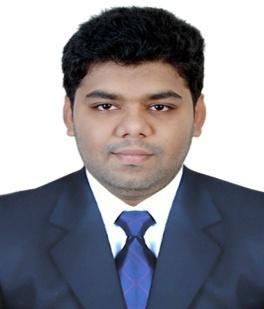 Name : MohammedE-mail:  mohammed.368991@2freemail.com Visa :visit visaPROFILE: I have Over 2years of Selling  Experience in the field of Electronics Industry. Young dynamic self-motivated confident. I do the job with great sense of responsibility and always expect to make a positive contribution and prove my self is an asset to the organization, which employs me.PROFESSIONAL EXPERIENCE: BAJAJ ELECTRONICSMalakpet,Hyderabad. IndiaWorked as a Sales ExecutiveFrom : 20th Aug 2014 to 2ndSep 2016Maintaining stocks and daily sales tracker.Attending customers and fulfilling their needs and requirements.Maintaining good relationship with customers and providing assistance in selecting their products. Promoting new arrivals to the customers.Achieving the sales target laid by the company following company rules and regulations.Sales MerchandiserFor Samsung.EDUCATION QUALIFICATION:B.com Computers From ManavBharti University (2013)Intermediate 10+2 	Utter Pradesh  / India (2010)SSC from Board of Secondary EducationHyderbad / Telangana India(2008)Skills       -	Microsoft office.       -  	Tally 9.0 ERP-9, Peachtree.Drive for continuous improvement through hard work and being persistent.Urge to learn and explore new horizon.Ananalytical mind with the ability to think clearly and logically.Ability to work accurately and pay attention to details.STRENGTHS:Good team player skills, ability to withstand pressure.Finely to work in different environment.Leadership and decision making capabilities.Well organized and proficient with details.Dedication to work and strive for goals in life.Organized and focused approach towards a particular task.Languages known:English( written and spoken fluently)Hindi    ( written and spoken fluently)PERSONAL INFORMATION:Date Of Birth			:	7 April 1992Gender				: 	MaleMarital Status			: 	SingleReligion			: 	IslamNationality			: 	IndianVisa Status			: 	Visit visaVisa Expiry			:	09 July 2017I here by declare that all the above information is true and correct to the best of my knowledge and ability.In the end I assure your sir, that if I selected by your firm you will be convinced of my efficiency and dedication of work.PLACE: Dubai, United Arab Emirates(Mohammed)